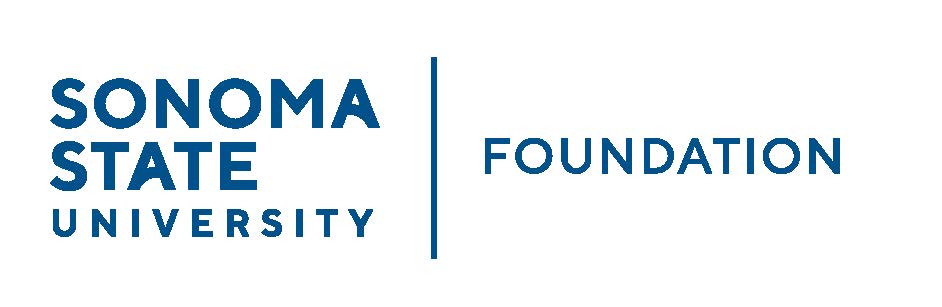 PHILANTHROPY & GOVERNANCE JOINT COMMITTEE AGENDASSU Foundation Philanthropy & Governance CommitteeWednesday May 11, 2022Zoom/Teleconference(for dial-in instructions please email bishopk@sonoma.edu)3:00 – 4:30 p.m.Members:		Mario Perez (Co-Chair,Phil & Gov) Terry Atkinson (Co-Chair,Phil), David Felte 				(Co-Chair,Gov), Ian Hannah (Phil & Gov), Tom Isaak (Phil & Gov), Robert U’Ren 				(Phil), Jeannette Anglin (Gov) Committee Staff:	Kyle Bishop-GabrielGuests:		Adam JarmanOpening CommentsApproval of Minutes – 2.6.22Philanthropic Productivity Update Legislative ProposalsBoard Make-Up and New Board Prospects/RecommendationsSSU Philanthropic Naming Guidelines Open Items